 Conference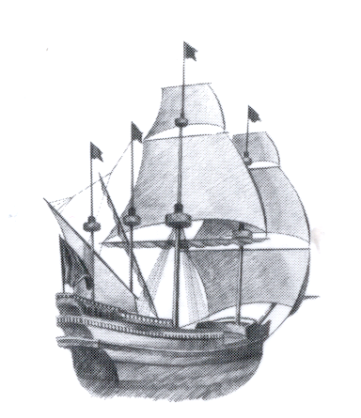 Central Atlantic States AssociationOf Food & Drug OfficialsPresents a Quarterly MeetingFriday September 14th, 2018New York State Department of Ag & Markets Food Laboratory; Third Floor Board Room 6 Harriman Campus Rd; Albany, NY 122068:30 am – 9:30 am  	REGISTRATION 9:30 am – 11:00 am	““The History of Food & Drug Law” Joe CorbyAssociation of Food and Drug Officials- Executive Director- RetiredNYS Department of Agriculture and Markets Food Safety- Director- RetiredFormer President of CASA, CASA Award Winner11:00 am – 12:00 pm  		 Elections Lunch on your OwnRegistration for this Training Seminar is free for All Dues Paid MembersTo register for this training seminar please notify Joanna Stores at joanna.stores@agriculture.ny.govThis Seminar will also be made available via telepresence on WebEx to all CASA Members.Please contact Erin Lockhart at erin.lockhart@agriculture.ny.gov if you areinterested in attending this seminar via WebEx.****** 2018 Memberships fees are due  This is the last opportunity to pay 2018 membership dues.  Payment can be made at the door.  Payment can also be submitted via PayPal using the following link: www.PayPal.Me/NENYCASA.  						Dues:	 Regulatory Membership 			$15.00	Associate Membership			$35.00		Academic, Student, Retired			$10.00	